Неделя  13 апреля по 17 апреля 2020 Тема недели : День птиц Коммуникативная  деятельность:Просмотрите презентациюhttps://nsportal.ru/sites/default/files/2017/06/04/grach.pptxЗаучите стихотворение по мнемотаблице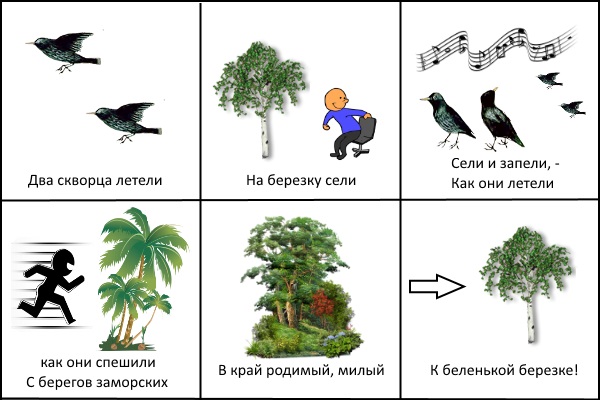 